PROCEDURA WYDZIAŁOWA PW-03:Ewaluacja osiągnięcia zakładanych efektów uczenia się(UR/USZJK/WIPiE/PW-03)SPIS TREŚCICZĘŚĆ I – POSTANOWIENIA OGÓLNEROZDZIAŁ 1: Podstawy prawneROZDZIAŁ 2: Cel i zakres proceduryCZĘŚĆ II – POSTANOWIENIA SZCZEGÓŁOWEROZDZIAŁ 1: Założenia ogólneROZDZIAŁ 2: Weryfikacja osiągnięcia efektów uczenia się dla przedmiotów ROZDZIAŁ 3: Weryfikacja osiągnięcia efektów uczenia się dla prac dyplomowychROZDZIAŁ 4: Weryfikacja nakładu pracy własnej studenta CZĘŚĆ III – POSTANOWIENIA KOŃCOWECZĘŚĆ IV – ZAŁĄCZNIKIZałącznik nr 1 do procedury wydziałowej PW-03 (UR/USZJK/WIPiE/PW-03/Z-1): Arkusz weryfikacji osiągnięcia efektów uczenia sięZałącznik nr 2 do procedury wydziałowej PW-03 (UR/USZJK/WIPiE/PW-03/Z-2): Karta ewaluacji osiągnięcia zakładanych efektów uczenia się Załącznik nr 3 do procedury wydziałowej PW-03 (UR/USZJK/WIPiE/PW-03/Z-3): Formularz weryfikacji pracy dyplomowej dla oceniającegoZałącznik nr 4 do procedury wydziałowej PW-03 (UR/USZJK/WIPiE/PW-03/Z-4): Formularz weryfikacji pracy dyplomowej CZĘŚĆ I – POSTANOWIENIA OGÓLNEROZDZIAŁ 1: Podstawy prawne§ 1Ustawa z dnia 20 lipca 2018 r. – Prawo o szkolnictwie wyższym i nauce (t. jedn. Dz.U. z 2023 r., poz. 742 z późn. zm.)Rozporządzenie Ministra Nauki i Szkolnictwa Wyższego z dnia 12 września 2018 r. w sprawie kryteriów oceny programowej (Dz. U. z 2018 r., poz. 1787)Statut Uniwersytetu Rolniczego im. Hugona Kołłątaja w Krakowie z dnia 28 czerwca 2021 roku (tekst jednolity z dnia 20 grudnia 2023 roku )Zarządzenie Rektora Nr 168/2021 z dnia 27 października 2021 r. w sprawie wprowadzenia Polityki Jakości i Kształcenia oraz Uczelnianego Systemu Zapewnienia Jakości Kształcenia (USZJK)Zarządzenie Rektora Nr 170/2021 z dnia 9 listopada 2021 r. w sprawie wprowadzenia procedur ogólnych dotyczących postępowania z dokumentami Uczelnianego Systemu Zapewnienia Jakości Kształcenia (USZJK)ROZDZIAŁ 2: Cel i zakres procedury§ 2Celem procedury jest określenie zasad i trybu ewaluacji osiągnięcia zakładanych efektów uczenia się przez Studentów i Słuchaczy studiów podyplomowych na Wydziale Inżynierii Produkcji i Energetyki (WIPiE).Procedura obejmuje swym zakresem tok postępowania przy ocenie realizacji i weryfikacji efektów uczenia się i służy jako narzędzie oceny jakości procesu dydaktycznego.CZĘŚĆ II – POSTANOWIENIA SZCZEGÓŁOWEROZDZIAŁ 1: Założenia ogólne§ 3Za całość sposobu ewaluacji osiągniecia zakładanych efektów uczenia się na Wydziale odpowiada Dziekan Wydziału Inżynierii Produkcji i Energetyki UR w Krakowie.Koordynację i nadzór nad weryfikacją oraz realizacją efektów uczenia się na poszczególnych kierunkach studiów sprawuje Prodziekan ds. Dydaktycznych i Studenckich. Za ewaluację osiągnięcia zakładanych efektów uczenia się przez słuchaczy studiów podyplomowych odpowiada kierownik tych studiów. Za realizację zakładanych efektów uczenia się przypisanych do poszczególnych przedmiotów odpowiedzialny jest koordynator przedmiotu.Dokumentację z realizacji procesu dydaktycznego przechowuje koordynator danego przedmiotu przez co najmniej jeden rok kalendarzowy od zakończenia roku akademickiego, w którym prowadzony był przedmiot.Weryfikacja efektów uczenia się przeprowadzana jest na podstawie ocen formujących 
i podsumowujących. Student otrzymuje pozytywną ocenę z przedmiotu, gdy osiąga zapisane efekty uczenia się dla danego przedmiotu w zakresie wiedzy, umiejętności i kompetencji społecznych.Za weryfikację efektów uczenia się dla praktyk odpowiedzialny jest Pełnomocnik Dziekana ds. Praktyk. Weryfikacja efektów uczenia się dla praktyk dokonywana jest w trakcie ich zaliczenia przez Komisję, której przewodniczy Pełnomocnik Dziekana ds. Praktyk. Ocenę realizacji efektów uczenia się z wybranych przedmiotów oraz prac dyplomowych przeprowadzają nauczyciele akademiccy będący członkami Dziekańskiej Komisji ds. Jakości Kształcenia (DKJK).Ewaluacja dokumentacji programu studiów na WIPiE dokonywana jest po zakończeniu każdego semestru.Rady Kierunków, we współpracy z DKJK, weryfikują programy studiów i wprowadzają zmiany w zakresie wymaganym stosownymi aktami prawnymi obowiązującymi w URK, 
z uwzględnieniem bieżących uwarunkowań, wniosków z opinii studentów, absolwentów, potrzeb rynku pracy i otoczenia społeczno-gospodarczego.ROZDZIAŁ 2: Weryfikacja osiągnięcia efektów uczenia się dla przedmiotów § 4Po zakończeniu danego semestru koordynatorzy wybranych przedmiotów realizowanych 
w danym semestrze przesyłają do DKJK arkusz weryfikacji efektów uczenia się (Załącznik nr 1). Każdy przedmiot przynajmniej jeden raz w cyklu dydaktycznym podlega kontroli. Następnie Prodziekan ds. Dydaktycznych i Studenckich wraz z Pełnomocnikiem Dziekana ds. Jakości Kształcenia, na podstawie arkusza weryfikacji efektów uczenia się, statystyki ocen 
z danego semestru, ankiety studentów, wyznacza przedmioty podlegające pełnej ewaluacji.Koordynatorzy wybranych przedmiotów przygotowują na potrzeby ewaluacji dokumentację potwierdzającą osiągniecie przez studenta zakładanych efektów uczenia się, w tym np. prace zaliczeniowe, sprawozdania, kolokwia, projekty, egzaminy. Dokumentacja dotyczy 
6 studentów o zróżnicowanym poziomie wiedzy, umiejętności i kompetencji (oceny słabe, średnie i wysokie).Ewaluacja efektów uczenia się przeprowadzana jest przez DKJK, na podstawie przeglądu dokumentacji dydaktycznej, zgodnie z kartą ewaluacji osiągnięcia zakładanych efektów uczenia się (Załącznik nr 2).Na podstawie kart ewaluacji osiągnięcia zakładanych efektów uczenia się DKJK dokonuje zbiorczej analizy wyników kontroli dokumentacji programu studiów. Zestawienie to stanowi podstawę do opracowania Raportu rocznego dotyczącego funkcjonowania Uczelnianego Systemu Zapewnienia Jakości Kształcenia na Wydziale IPiE. ROZDZIAŁ 3: Weryfikacja osiągnięcia efektów uczenia się dla prac dyplomowych§ 5Ocenie podlegają prace dyplomowe inżynierskie i magisterskie oraz recenzje danej pracy. Weryfikacji tej dokonuje DKJK.Weryfikacja wykonywana jest dla losowo wybranych prac, a w uzasadnionych przypadkach ze wskazaniem przez Dziekana, Prodziekana ds. Dydaktycznych i Studenckich, Pełnomocnika Dziekana ds. Jakości Kształcenia lub Przewodniczącego Rady Kierunku studiów. Weryfikacja prac dokonywana jest z zachowaniem zasady anonimowości - tylko Pełnomocnik Dziekana ds. Jakości Kształcenia oraz osoba związana z gromadzeniem i przetwarzaniem danych mają wiedzę, kto dokonuje oceny. Wymagane jest by osoba weryfikująca pracę nie była jej recenzentem ani promotorem.Po dokonaniu oceny wypełniany jest formularz weryfikacji pracy dyplomowej (Załącznik nr 3 i 4).Po dokonaniu oceny, DKJK przygotowuje raport zbiorczy, który stanowi część Rocznego raportu.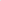 ROZDZIAŁ 4: Weryfikacja nakładu pracy własnej studenta § 6Dziekańska Komisja ds. Jakości Kształcenia przeprowadza co najmniej jeden raz w cyklu dydaktycznym anonimową ankietę wśród studentów, dotyczącą liczby godzin pracy własnej przy realizacji poszczególnych przedmiotów. Preferowaną formą jest ankieta realizowana jest w systemie USOS. Ankiety są analizowane przez DKJK oraz Rady Kierunków studiów, a ich wyniki mogą stanowić podstawę do zmiany w programie studiów. Zmiany w programie będą obowiązywać od nowego cyklu kształcenia. Wyniki ankiety stanowi część Raportu rocznego.CZĘŚĆ III – POSTANOWIENIA KOŃCOWE§ 7Dokumentacja dotycząca procedury podlega archiwizacji w formie wydrukowanej lub elektronicznej i jest przechowywana w Dziekanacie WIPiE przez 5 lat. Za przechowywanie dokumentacji odpowiedzialny jest Kierownik Dziekanatu.Wszystkie sprawy nieujęte w procedurze reguluje obowiązująca Ustawa, Regulamin studiów oraz wewnętrzne akty prawne Uniwersytetu Rolniczego w Krakowie.